TITOLO TITOLO TITOLO TITOLO TITOLO TITOLO TITOLO TITOLO TITOLO TITOLO Alberto Pivato 1, Giovanni Beggio 11 Dipartimento di Ingegneria Civile, Edile e Ambientale (DICEA), Università degli Studi di PadovaParole chiavi: text; text; text (massimo 3 parole chiave)TITOLO TITOLO TITOLO TITOLOText text text text text text text text text text text text text text text text text text text text text text text text text text text text text text text text text text text text text text text text text text text text text text text text text text text text text text text text text text text text text text text text text text text text text text text text text text text text text text text text text text text text text text text text text text text text text text text text text text text text text text text text text text text text.TITOLO TITOLO TITOLO TITOLO2.1. Titolo, titolo, titoloText text text text text text text text text text text text text text text text text text text text text text text text text text text text text text text text text text text text text text text text text text text text text text text text text text text text text text text text text text text text text text text text text text text text text text text text text text text text text text text text text text text text text text text text text:Tabella 1. Caption caption caption caption caption caption. (tabella editabile, massimo 1 tabella)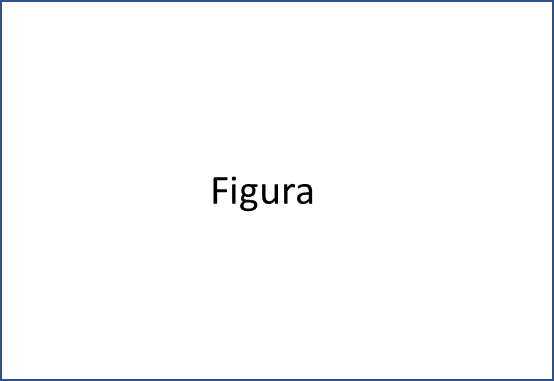 Figura 1. Didascalia, didascalia, didascalia, didascalia, didascalia, (Massimo 1 figura)Text text text text text text text text text text text text text text text text text text text text text text text text text text text text text text text text text text text text text text text text text text text text text text text text text text text text text text text text text text text text text text text text text text text text text text text text.RINGRAZIAMENTIText text text text text text text text text text text text text text text text.BIBLIOGRAFIA (massimo 3 riferimenti bibliografici)Girotto, F., Lavagnolo, M.C., Pivato, A., 2017. Spent Coffee Grounds Alkaline Pre-treatment as Biorefinery Option to Enhance their Anaerobic Digestion Yield. Waste and Biomass Valorization 0, 0. https://doi.org/10.1007/s12649-017-0033-8.Pivato, A., Faleschini, F., Beggio, G., 2019. Classificazione “End-of-waste” dei rifiuti inerti. Recycling 4.Pivato, A., Savino, M., Peres, F., Cristina, M., 2019. Landscape requalification of landfills: an open issue between legal and technical aspects. Upl. – J. Urban Planning, Landsc. Environ. Des. 4, 5–16.Text textTextTextTextTextText text textxxxxText text textxxxxText text textxxxxText text textxxxxText text textxxxx